ИНФОРМАЦИОННОЕ СООБЩЕНИЕ О НЕОБХОДИМОСТИ ДОБРОВОЛЬНОГО ДЕМОНТАЖА ВЫЯВЛЕННОГО САМОВОЛЬНО УСТАНОВЛЕННОГО ОБЪЕКТА ДВИЖИМОГО ИМУЩЕСТВА«19» июня  2024 года                                			                                                       г. УльяновскВыдано: Управлением административно-технического контроля администрации города Ульяновска,                   г. Ульяновск, ул. Спасская, д. 4, тел: 8 (8422) 41-03-95_________________________________________Собственник: Неизвестен_______________________________________________________________________(данные лица, самовольно установившего нестационарный объект: Ф.И.О. - для гражданина; наименование, адрес - для юридического лица)в отношении самовольно установленного объекта движимого имущества со следующими характеристиками:Металлическое ограждение                                                                                                                                                                    расположенное по адресу: г. Ульяновск, ул. 2 пер. Мира, вблизи дома № 26                                                                 В течение 10 (десяти) рабочих дней опубликования информационного сообщения в газете «Ульяновск сегодня» необходимо за счёт собственных сил и средств демонтировать самовольно установленный объект движимого имущества и восстановить благоустройство территории на которой был установлен объект в соответствии с требованиями Правил благоустройства территорий поселений (городских округов) Ульяновской области.В случае непринятия мер в указанный срок, в соответствии с законодательством объект будет демонтирован и вывезен в принудительном порядке. Информационное сообщение будет размещено на сайте администрации города Ульяновска и в газете «Ульяновск сегодня»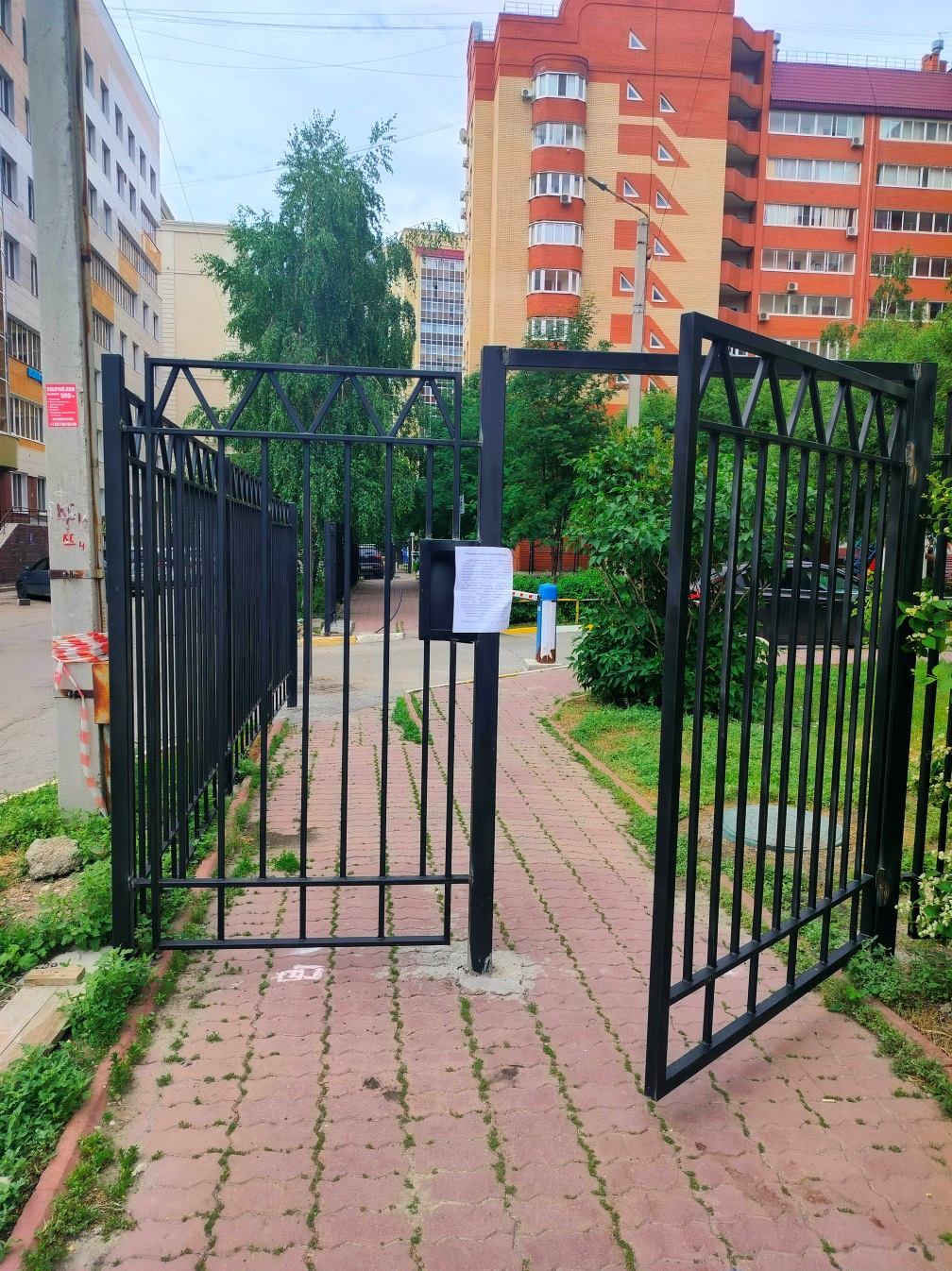 